כל הלשון, כל התורה, בכל מקום.הפרשה הזאת היא שבת רגילה, ולא שנה מעוברת, זה שבת רגילה, ומפתירים בנוסף, בנוסף לפרשת השבוע, קוראים גם פרשה ספרה.פרשה ספרה היא הפרשה השלישית שקוראים במהלך חודש הדר, ונאמר בדמרה ובמגילה דווקא בסדר.עוד חודש הדר שיכל להיות בשבת, קוראים בפרשה שקלים. בשנייה זכור, ובשלישית פרה אדומה, וברביעית החודש הזה לכם עוד חודשים.אומר, אשי פרה אדומה להגיר את ישראל להיתהר לפני חסך, כדי שיעשו פרשת פרשת בצהרה.אומר לנו אשי, שזה שקוראים פרשת פרה, כדי שנתכונן, במדינה של משלמה פרים צריכותנו, ומשלמה פרים צריכותנו, אז זה שקוראים פרשה פרה, ליד פרשה פרה היא זאת שמכינה אותנו, לקראת הפסח.עד היום, אומר הרמב״ם, במחות פרה אדומה, כותב את המשנה במסכת פרה, בפרק ג' עד היום היו תשע פרות אדומות. עד היום היו תשע פרות אדומות, כותב את המשנה במסכת פרה, ראשונה עשה משה רבינו, שנייה עשה עזרה הסופר, ואחרי זה חמש מעזרה הסופר והלח, בדברי רבימייר. חכמים אומרים שבע, מעזרה והלח. ומי הצען?שמעון הצדיק ויוחנן כהן גדול, עשו שתיים שתיים, כל אחד עשה שתיים. אליהו עמי בן הכוף עשה אחד, חממל המצרי אחד, נשמעאל בן חווי אחד. בסך הכל תשע פרות אדומות, זה מה שיש לנו. והרמב״ם מוסיף על זה, הרמב״ם דרגים אל מלכות פרה אדומה, כותב הרמב״ם, תשע פרות אדומות נעשו, ושנסתברו במצווה זו, עד שפרה בבית בשנייה.שנייה, ראשונה עשה משה רבעינו, שנייה עשה עזרא, ושבעה מעזרה עד חורבן הבית, ועשירית יעשה המלך המשיח מאירה יתדלה, אמן כמי רצון. כך כותב הרמב״ם ללכות פרזונה. יוגע שבת היא שבת רגילה, ולא שבת של לפני פסח, אז אישר לעמוד משהו על פרשת שבוע, ובדרך כלל כשהפרשת צעד מדברים יותר על ענייני הפסח.שבת, ושבת רגילה, אני רוצה לעסוק במקודה אחת שנמצאת בפרשה.כותב ראשי, צב את בני ישראל, צב אין ללשון זירוז, מיד ולדורות.אומר עתיבתי חכמים, מאיפה אתה לומד את זה?אומר מתן הוצא בציושוע וחזקאו ועמצאו, זה הכוונה לזעז אותו.לדורות, כתוב בפרשה תמור, צב את בני ישראל וידפו אליך שמן זי זך, מערב עד בוקר תמיד, חוקת עולם לדורותיכם, הרי לדורות.מיד, נפסיד בפרשה, גדל אותך, והיה עסקי נהרון, אל מות מהמנורה אלא מרותיה, כאשר ציווה השם את משה. זה הכוונה למיד.אז זה החלוקה שיש לנו כאן, שלושה דברים.אמר רבי שמעון בר יוחאי, ראשי מביא גם את השיטה השנייה, אמר רבי שמעון בר יוחאי, ביותר צריך כתוב לזרז, במקום שיש חיסרון כיש. איפה שיש חיסרון כיש, שם צריך יותר לזרז.מה המחלוקת? אומר הרמב״ם, המחלוקת בין תנקמה ורבי שמעון, לשיטת תנקמה, איפה שכתוב צר, התורה אומרת מיד, שהכוונה לזרז ולדורות.ואם רבי שמעון אומר לא, יכול להיות ציו גם לא לדורות, אלא מה שנקרא חד פעמי, אבל מוסלח איפה שיש, איפה שיש חיסרון כיש. למשל הוא אומר, כתבו בתורה, צב את בני ישראל, ונתנו ללווים ערים לשרק. אומר, זה לא מיד ולדורות, הכוונה ציו, הכוונה שיש חיסרון כיש. למה? כי לוקחים מהם ערים, ונותנים אותם ללווים, אז במקום שיש חיסרון כיש, התורה כותבת את זה. זו השיטה שלהם.עולה רמבן מזמן נאמר כאן צב, אם אתה אומר חיסרון כיש, מה, יש כאן חיסרון כיש? כותב הרמבן כבר חידוש, החיסרון כיש זה קורבן מנחת חביטים. מנחת חביטים, אומר הרמבן, זה החיסרון כיש. למה? כיוון שקוהן גדול היה מביא כל יום מנחת חביטים. אז המנחת חביטים הזאת, זה החיסרון כיש. בשונה, ממה שכולם עומדים על קורבן העולה, הרמב״ם...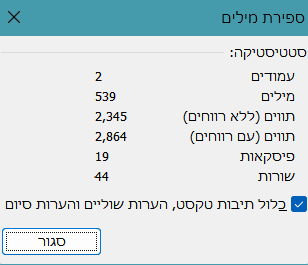 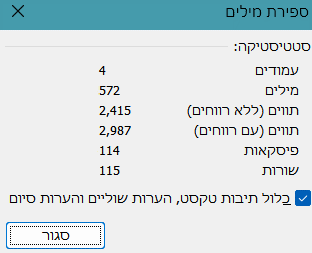 